
GEMEENSCHAPSRAAD VAN SCHEPDAAL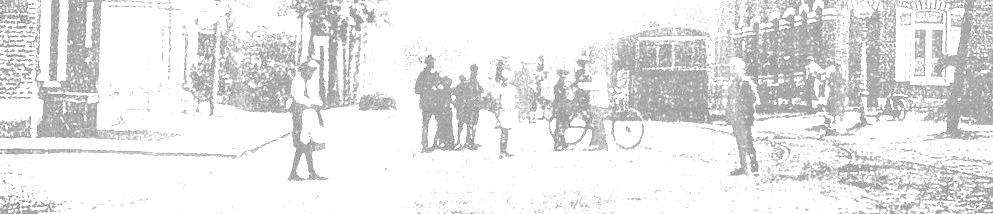 Vergadering van 27 oktober 2016
20 uur in De Rare Vos

Gesprekspunten:
- info bankrekeningen

- evaluatie digitale nieuwsbrieven Schepdaal Inform (640 mailadressen) 

- nieuw Vlaams Beleid? 

- ‘bouwkunsten’ in ons dorp 

- erfgoed Schepdaal? … ‘Buurten met Erfgoed’ met De Klimop

- reinheid/netheid straatbeeld/trottoirs particulieren

- ’t Gildenhuis toe … en dan naar Pede … toestand zaal … reacties

- site Caerenbergveld … cafetaria/sporthal … keuken … toestand vroegere speelruimte … kamperen bij eetfeest … nieuw perceel … masterplan

- voorstel verhuis Bosgeest naar pleintje Dreef/E.Eylenboschstraat brief naar IM … gevolg?

- aanvraag schoonmaak van beeldhouwwerken

- treinstation … op facebook … opruim werkplaatsen GEN … advies gemeenschapsraad

- brug Geraardsbergsestraat … oplossing verdedigen

- parochie Schepdaal … kerkbestuur website … de kerk in ’t midden houden? … overleg in Westrand 24/10 om 20 uur

- trage wegen promotie/onderhoud …

- meldingen aan IM … straatnaamborden/scheve borden/… 

- trammuseum dicht? Open?

- toestand/onderhoud Marktplein

- ons in vraag stellen … weinig kans om te adviseren

- napraten Toekomst Schepdaal 3 (vergadering bij Kuiper 5 juli)

- flessenhals Schepdaal

- geval kleuterschool in Begijnenborre … brief naar IM in het voordeel van onze dorpsscholen

- kunstgras steunen voor FC Schepdaal

- frequentie bussen naar Brussel

- voetpaden Wijngaardstraat … naar de Gendarm

- Frans in … Engels in …

- parkingzone statie … verloedering aan de statie … leegstand

- oproepbrief in elke bus i.v.m. erfgoed (foto’s, voorwerpen, verhalen …) avond familiekunde

- foto’s in ’t dorp van vroeger …

- goedkeuring jaarprogramma 2017

- …
